Crea el teu logo amb FORMES DE WORD: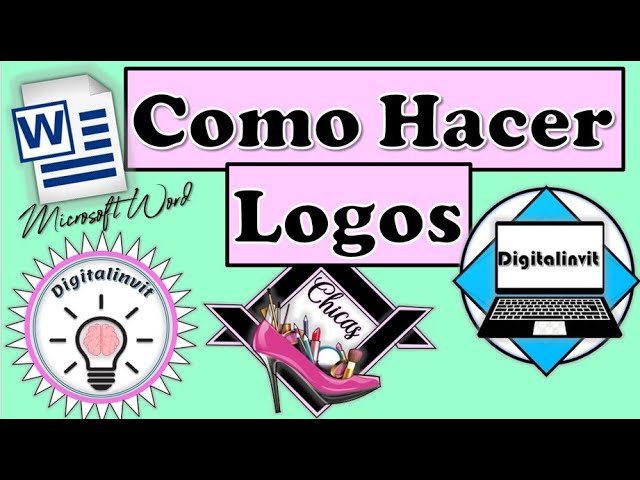 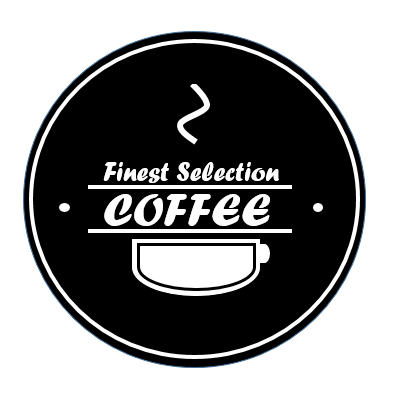 ARA ET TOCA A TU FER UN LOGO D’UNA BOTIGA.https://youtu.be/hqleg1CZ3ws¿Qué es un logotipo?El logotipo se  define como un símbolo formado por imágenes o letras que sirve para identificar una empresa, marca, institución o sociedad y las cosas que tienen relación con ellas.Lo más importante de un logotipo es que sea:LEGIBLE,  RESPONSIVE, REPRODUCIBLE.Que genere IMPACTO VISUAL, ATEMPORAL Y ÚNICO.Copia: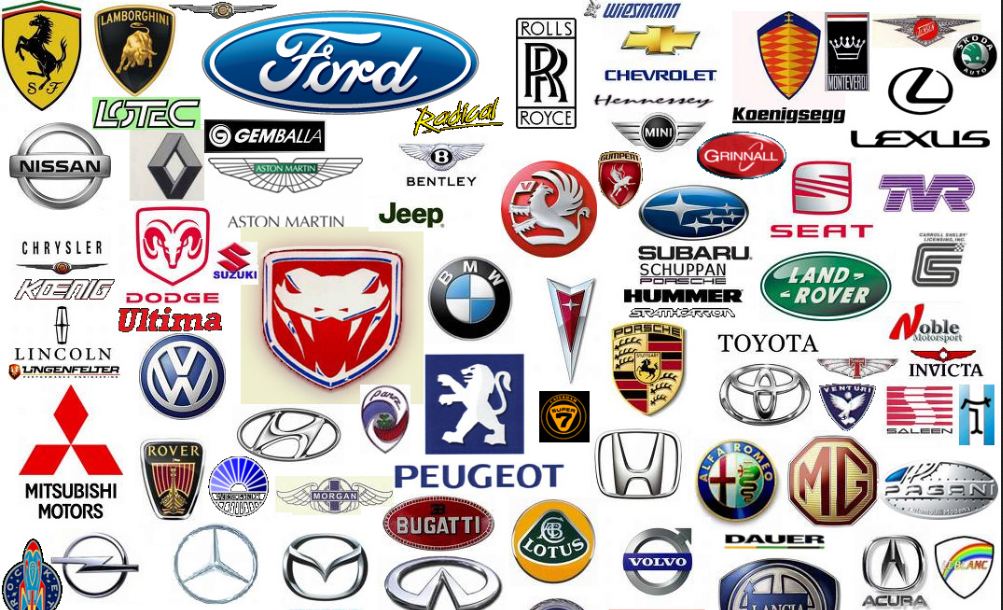 